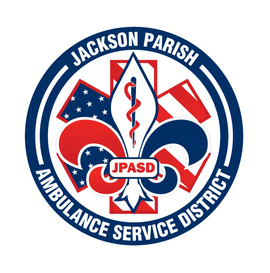 JACKSON PARISH AMBULANCE SERVICE DISTRICT115 Watts StreetJonesboro, LA  71251Office:  (318)-259-2877   Fax:  (318)-259-2099 jacksonparishambulance@jpasd.comAaron Johnson 								BOARD MEMBERSEMS Director				[ ] Newspaper			Allen Lindsay, ChairmanPaula Parkerson	, MD			[ ] Minutes		                       Conchita Doyle, Vice-ChairmanMedical Director								Joe Vail								              Alma Williams									              Deidre HollisNotice Posted:  Tuesday, June 11, 2024 @ 1:00 pm                                 NOTICE OF PUBLIC MEETINGA public meeting will be held as follows:DATE: 			June 13, 2024TIME:			12:00 PM  PLACE OF MEETING:	Jackson Parish Ambulance Service District115 Watts Street, Jonesboro, LA  71251Public Meeting AGENDA        1.  Call to Order      2.  Roll Call      3.  Invocation      4.  Pledge of Allegiance      5.  Recognition of Guests/Public Comments        6.  Approval of Minutes from May 9, 2024 7.  Approval of Financials and payment of bills May 2024      8.  EMS Director’s Report       9.  Old Business      10. New Business	A) Adopt the 2024 Millage Rate	B) Adopt the Official Journal as Winn Enterprise	C) Operations Director placement 	D) Propose New Ambulance Bid     11. Adjournment	Reminder: Next Meeting: July 11, 2024 @ 12 NoonIn accordance with the Americans with Disabilities Act, if you need special assistance, please contact Aaron Johnson, EMS Director at 318-259-2891 describing the assistance that is necessary. Due to the Covid-19 virus visitors are asked to not present to the meeting with fever, cough, diarrhea, or general weakness. Masks will be provided for visitors. 